Parklands High School : An Academy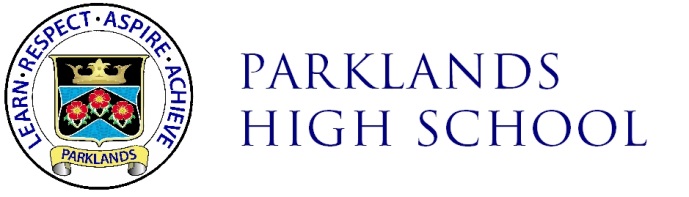 Southport Road, Chorley, PR7 1LLCo-Ed Comprehensive with 1105 students on roll. Tel: 01257 264596 www.parklandsacademy.co.uk  Email: admin@parklandsacademy.co.ukLearn, Respect, Aspire, Achieve      We are currently seeking an enthusiastic and efficientCover SupervisorRequired from November 2021. Term Time Only – 37 hours per week.Grade 6 (scale point 11 – 19). Salary £21,748 - £25481 (£18,305.80 – £21,448 fte).Parklands High School is looking to appoint a hardworking, enthusiastic and reliable person who can make a positive contribution to pupils' learning throughout our school by providing cover supervision for short term staff absence.You will receive high quality, comprehensive CPD and support from your colleagues who will coach and guide you through your continued professional development. Staff at Parklands also benefit from access to the UK’s leading provider of corporate healthcare cash plans provided by UK Healthcare.Parklands High School is a popular, over-subscribed and high-achieving school. This is an opportunity to work in a friendly, supportive, well-resourced and forward looking environment. We were inspected by OFSTED in 2018 and were graded as ‘Good’.  If you wish to come and visit us or require more information regarding the role, please contact Vicky Ardern, by telephone or email (vardern@parklandsacademy.co.uk)
Candidates should complete an electronic application form, available from the LCC website or from the school website ( paper copies are available), along with a letter of no more than 3 sides of A4, in which you outline your experience and suitability for the position.  Electronic applications from the school website should be returned to the email address admin@parklandsacademy.co.uk.Closing date for applications: 12.00 noon Monday 4th October 2021. Interview 7th October 2021Please note, we regret we are unable to contact individual applicants who may be unsuccessful at this time. Parklands High School is committed to safeguarding and promoting the welfare of its staff and pupils and expects those working at the School to share this commitment. Applications from ethnic minority candidates and other diverse groups are welcomed. The successful candidate will be required to undertake a criminal record check via the Disclosure and Barring Service as well as qualification and reference checks.